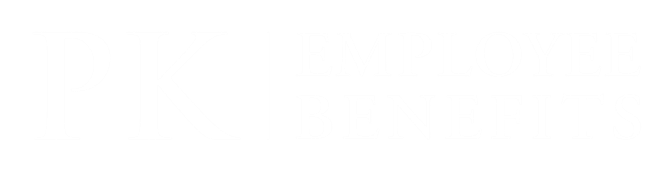 Tax Allowances and Thresholds for 2024/25 Tax YearThere are a number of changes happening on 6th April – here’s a quick summary of the ones most relevant to pensions and employment.For a more comprehensive overview of the budget, please see the full PK Budget Bulletin here.PensionsLifetime Allowance (LTA) –   ABOLISHED from 24/25 onwards.This is the maximum amount of pension savings that may be accrued without being subject to an extra tax charge. So, from now on, the only tax restriction to how much you can accumulate in a pension is the Annual Allowance.PLEASE NOTE: the maximum Pension Commencement Lump Sum (Tax-Free Cash) will be kept at the current level of £268,275. Please also bear in mind that taxation rules are always subject to change.Annual Allowance (AA) – remaining at £60,000 p.a. for 24/25.This is the maximum amount of pension savings in any one Tax Year that may qualify for Income Tax relief.This is subject to not exceeding 100% of relevant taxable income.Restrictions apply for higher earners – see our Annual Allowance factsheet 24-25Income Tax and National Insurance (NI) Thresholds (England, Wales and N Ireland)Income Tax Thresholds (Scotland) – NI rates are as per rest of UKIMPORTANT: Your tax rates determine how much tax relief that you receive on pension contributions. If you contribute via Salary Sacrifice, you save personal NI as well. The tax-free Personal Allowance of £12,570 is ‘lost’ on an incremental basis on income above £100,000 p.a. This creates an effective tax charge of 60% on income between £100,000 and £125,140. Those with income in this range may therefore receive effective tax relief of up to 60% on pensions contributions.National Living wageIncreased to £11.44 per hour.Capital Gains Tax (CGT)Annual Exemption Allowance - £3,000 (down from £6,000).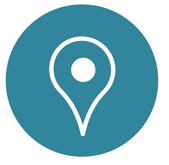 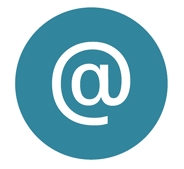 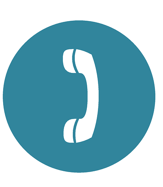 IncomeTax RateEmployee NI rateUp to £12,570NILNIL£12,570 - £50,27020%8%£50,270 - £125,14040%2%£125,140 and above45%2%IncomeTax RateUp to £12,570NIL£12,570 - £14,87619%£14,877 - £26,56120%£26,562 - £43,66221%£43,663 - £75,00042%£75,001 - £125,14045%£125,140 and above48%CGT RateAdditional Rate for Residential PropertyHigher Rate10%+8%Basic Rate20%+4%